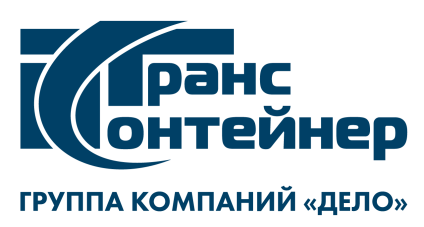 ВНИМАНИЕ!ПАО «ТрансКонтейнер» информирует о внесении изменений в документацию закупки способом размещения оферты № РО-НКПВСЖД-20-0013 на выполнение работ по разделке вагонов филиала ПАО "ТрансКонтейнер" на Восточно-Сибирской железной дороге1. В документации о закупке:1. Пункты 7, 8, 9 раздела 5 "Информационная карта" документация о закупке изложить в следующей редакции:7.Место, дата и время начала и окончания срока подачи ЗаявокЗаявки принимаются ежедневно по рабочим дням с 09 часов 30 минут до 12 часов 00 минут и с 13 часов 00 минут до 17 часов 00 минут (в пятницу и предпраздничные дни до 16 часов 00 минут) местного времени с даты, указанной в пункте 6 Информационной карты и до «05» февраля 2021 г. 14 час. 00 мин. по адресу, указанному в пункте 2 Информационной карты.8.Вскрытие конвертов с Заявками, рассмотрение, оценка и сопоставление ЗаявокВскрытие, рассмотрение, оценка и сопоставление Заявок состоится по адресу, указанному в пункте 2 Информационной карты:1) по первому этапу при наличии Заявок  - «25» декабря 2020 г. 15 час. 00 мин. 	2) по второму этапу при наличии Заявок - «05» февраля 2021 г. 15 час. 00 мин.9.Подведение итоговПодведение итогов состоится по адресу, указанному в пункте 3 Информационной карты:1) по первому этапу при наличии Заявок - не позднее «28» января 2021 г. 14 час. 00 мин.2) по второму этапу  при поступлении Заявок - не позднее «04» марта 2021 г. 14 час. 00 мин.Председатель Конкурсной комиссии филиала ПАО «ТрансКонтейнер» на Восточно-Сибирской железной дороге               _________________  С.С. Ясинский